What to do today1. Story timeListen to the second part of Sleeping Beauty (from 11.00 mins onwards)http://player.hamilton-trust.org.uk/story_telling_display.php?cid=896Look again at the story book to remind yourself. Read the instructions on My Two Sleeping Beauties.Fill out the boxes and write your sentences.2. Getting past the hedgeHow would you have tried to get past the hedge to rescue the Princess? Dig a tunnel underneath, climb up a ladder, get dropped over by a helicopter, use a flame-thrower to burn a hole through, etc.Draw on Getting Past the Prickly Hedge a picture of you trying a new way.Write punctuated sentences explaining what you would do.3. Waking Sleeping BeautyIn the story, the Prince wakes Sleeping Beauty with a kiss.Who or what else might have woken her up, and how would they have done it? Complete the boxes on Waking up Sleeping Beauty.Say who might have woken the Princess: a dog, a bird, a thunderstorm, the post-lady, etc.Say how they would have woken her: Given her a lick; sung loudly; boomed with thunder; knocked on the door, etc.Now try this Fun-Time ExtraDo a drawing of one of the people or things you wrote about waking Sleeping Beauty up.My Two Sleeping Beauties  and   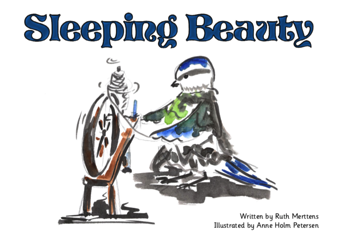 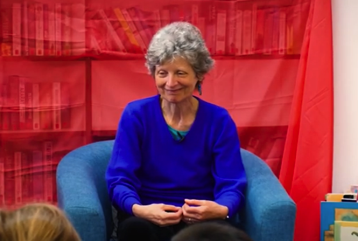 Which version did you prefer?____________________________________________________________________________________________________________________________Why did you prefer that version?________________________________________________________________________________________________________________________________________________________________________________________________________________________________________________________Getting Past the Prickly Hedge_______________________________________________________________________________________________________________________________________________________________________________________________________________________________________________________________________________________________________________________________________________________________________________________________________________________________________________________________________________________________________________Waking up Sleeping Beauty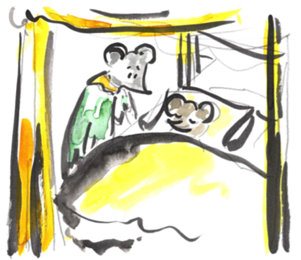 Take your favourite of these ideas and write punctuated sentences explaining who or what woke Sleeping Beauty up and how they did it.__________________________________________________________________________________________________________________________________________________________________________________________________________________________________________________________________________________________________________________________________________________________________________________________________________________________________________________Things that are the sameThings that are differentb   e   c   a   u   s   eWho or what might have woken Sleeping Beauty?How would they/ that have woken her?